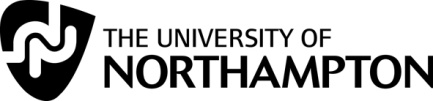 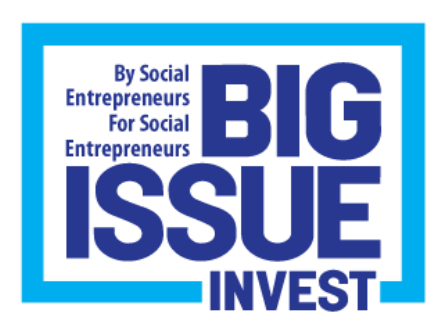 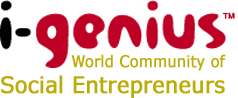 Changemaker Innovation Generator Associate Student Application Form:Please complete as fully as possible and return to:svb@northampton.ac.uk  by Sunday 8th March 2015									Monitoring DetailsIn order to monitor equality of opportunity in the admission of students to the University, applicants are asked to supply the following information.  Your response will not influence the outcome of your application.  Please tick any relevant boxes.Ethnic Origin White- British		                     Indian			    	     White & Black AfricanWhite- Irish			       Pakistani		                                  White & AsianOther white              	                     Bangladeshi		  	                    Other mixed backgroundBlack Caribbean		                     Chinese				     OtherBlack African			       Asian other		    	                    Not knownBlack other			      White & Black Caribbean	                    Information refusedDisabilityWe ask that you declare any known disabilities in order that any support needs can be identified as early as possible.No known disability						Mental health difficultiesDyslexia							Unseen e.g. diabetes, epilepsyBlind / Partially sighted					               Multiple disabilitiesDeaf / Hearing impaired					               Disability not listedWheelchair user /			                                            Autistic Spectrum Disorder /Mobility difficulties						Asperger SyndromePersonal care supportAre you in receipt of Disability Allowance?    Yes                              NoDo you have any dietary requirements?  If so please identify these____________________________________________________________________Please provide an emergency contact name and numberName _________________________ Tel no. __________________________Relationship to applicant  _________________________________________CourseChangemaker Innovation GeneratorChangemaker Innovation GeneratorChangemaker Innovation GeneratorChangemaker Innovation GeneratorSurnameForenameHave you previously studied at the University?Have you previously studied at the University?Have you previously studied at the University?Have you previously studied at the University?AddressPostcodeWork / Home Tel. NumberWork / Home Tel. NumberMobile Tel. NumberMobile Tel. NumberE-mail AddressE-mail AddressSignedSignedSignedDateDatePlease complete the remaining information on this formPlease complete the remaining information on this formPlease complete the remaining information on this formPlease complete the remaining information on this formPlease complete the remaining information on this formWhat do you want to gain from this programme?Do you have an idea of the social problem you would like to work to solve?If you are already working on a social venture please outline your aims, and the barriers you face.Please tell us any other information you feel is relevant to this programme and your social venture.